Osnovna škola Ivana Gorana Kovačića u Zagrebu, Mesićeva 35, OIB 78539372462 (u nastavku teksta: Škola), zastupana po ravnatelju Darku Kovačeviću1roditelj/staratelj: 	OIB: 	Adresa	 (u nastavku teksta: roditelj/staratelj), sklopili suU G O V O Ro ostvarivanju programa produženog boravkaČlanak 1.Škola se obvezuje organizirati program produženog boravka za učenika 	 iz Zagreba , u vrijeme od 12,00 do17,00 00 do sati za školsku godinu 2020./2021.Članak 2.Program produženog boravka Škola organizira kao program prehrane, učenja i slobodnog vremena. U organiziranom samostalnom radu, učenici/učenice pod vodstvom učitelja izraduju domaće zadaće, samostalno uče, izvode istraživačke projekte i izraduju ostale zadatke.Članak 3.Program iz članka 2. ovog Ugovora , Škola organizira od ponedjeljka do petka, radnim danom za vrijeme nastavne godine.Članak 4.Roditelj/staratelj se obvezuje, da će sukladno Programu javnih potreba u osnovnom odgoju i obrazovanju Grada Zagreba sudjelovati u cijeni programa produženog boravka, u iznosu od 200 kn mjesečno i u programu prehrane dnevno pocijenama: mliječni obrok 3,5 kn,ručak	6,5 knužina	2,0 knUkoliko nakon sklapanja ovog Ugovora dode do promjena činjenica temeljem kojih je utvrdeno sudjelovanje roditelja u cijeni programa produženog boravka i prehrane, sklopit će se aneks ovom ugovoru.Članak 5.Roditelj/staratelj se obvezuje, da će utvrdeni imos sudjelovanja roditelja/staratelja u cijeni prehrane iz članka 3. Ovog ugovora i programa produženog boravka iz članka 4. ovog Ugovora, uplaćivati najkasnije do 5.-tog u mjesecu za protekli mjesec, na žiro računIIR09 23400091110049152 u Privrednoj banci počevši od 1. 9. 2020.Ukoliko roditelj/staratelj ne podmiri dospjelu obvezu u roku utvrdenom stavkom1. ovog članka, obračunat će se zakonska zatezna kamata.Ğlanak 6.Ako učenik/učenica prelazi u drugu školu, roditelj/staratelj je dužan do izdavanja prijepisa ocjena platiti sav iznos sudjelovanja roditelja/staratelja u cijeni programa produženog boravka utvrden u članku 4. ovog Ugovora, zaključno s danom organiziranja produženog boravka za učenika/učenicu u Školi.Ğlanak 7.Utvrdeni iznos sudjelovanja roditelja/staratelja u cijeni programa produženog boravka iz članka 4. ovog Ugovora, plaća se za 10 mjeseci (rujan-lipanj)Ğlanak 8.Škola može otkazati organiziranje produženog boravka  i  prehrane  za učenika 	, ako roditelj/staratelj ne plati dospjele iznose sudjelovanja u cijeni programa produženog boravka najkasnije u roku od 30 dana od dospijeća obveze, a potraživanje iz ovog Ugovora naplatiti će sudskim putem.Ğlanak 9.Ugovome strane su suglasne da za sve što nije utvrdeno ovim Ugovorom važe odredbe općih akata Grada Zagreba i Škole.Ğlanak 10.Za slučaj spora, nadležan je Sud u Zagrebu.Članak 11.Ovaj Ugovor sačinjen je u 2 (dva) istovjetna primjerka, od kojih jedan ostaje u Ğkoli, a jedan se uručuje roditelju/staratelju.U Zagrebu, 1. rujna 2020.Roditelj/staratelj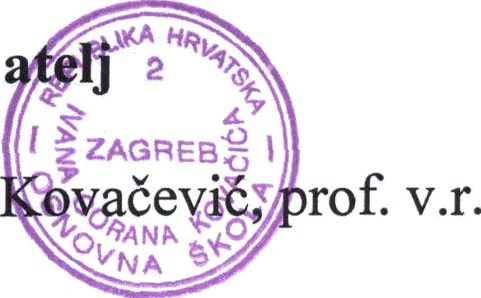 ______________________	Ravn       Darko